                                                                                                                   “Azərbaycan Xəzər Dəniz Gəmiçiliyi”			                       			 	   Qapalı Səhmdar Cəmiyyətinin 					       			              “ 01 ”  Dekabr 2016-cı il tarixli		 “216” nömrəli əmri ilə təsdiq edilmişdir.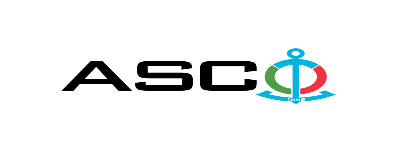 "Azərbaycan Xəzər Dənəz Gəmiçiliyi QSC-nin struktur idarələri üçün mismar,bolt,qayka,sancaq,şrup,sayba,dəmir kələpçə , pərçim və vintlərin satınalınması məqsədilə açıq müsabiqə elan edir:Müsabiqə №AM049/2024 LOT 2(İddiaçı iştirakçının blankında)AÇIQ MÜSABİQƏDƏ İŞTİRAK ETMƏK ÜÇÜN MÜRACİƏT MƏKTUBU___________ şəhəri                                                                                           “__”_______2024-cü il___________№           							                                                                                          ASCO-nun Satınalmalar Komitəsinin Sədricənab C.Mahmudluya,Hazırkı məktubla [iddiaçı podratçının tam adı göstərilir] (nin,nun,nın) ASCO tərəfindən “__________”ın satın alınması ilə əlaqədar elan edilmiş [iddiaçı tərəfindən müsabiqənin nömrəsi daxil edilməlidir]nömrəli açıq  müsabiqədə iştirak niyyətini təsdiq edirik.Eyni zamanda [iddiaçı podratçının tam adı göstərilir] ilə münasibətdə hər hansı ləğv etmə və ya müflislik prosedurunun aparılmadığını, fəaliyyətinin dayandırılmadığını və sözügedən satınalma müsabiqəsində iştirakını qeyri-mümkün edəcək hər hansı bir halın mövcud olmadığını təsdiq edirik. Əlavə olaraq, təminat veririk ki, [iddiaçı podratçının tam adı göstərilir] ASCO-ya aidiyyəti olan şəxs deyildir.Tərəfimizdən təqdim edilən sənədlər və digər məsələlərlə bağlı yaranmış suallarınızı operativ cavablandırmaq üçün əlaqə:Əlaqələndirici şəxs: Əlaqələndirici şəxsin vəzifəsi: Telefon nömrəsi: E-mail: Qoşma: İştirak haqqının ödənilməsi haqqında bank sənədinin əsli – __ vərəq.________________________________                                   _______________________                   (səlahiyyətli şəxsin A.A.S)                                         (səlahiyyətli şəxsin imzası)_______________________                (səlahiyyətli şəxsin vəzifəsi )                                                                                                                      M.Y.                                                       Texniki suallarla bağlı:   Əhədov Rəşad , Satınalmalar Departamentinin mütəxəssisiTel: +99450 2774717                                                    E-mail: rashad.akhadov@asco.az     Müsabiqədə qalib elan olunan iddiaçı şirkət ilə satınalma müqaviləsi bağlanmamışdan öncə ASCO-nun Satınalmalar qaydalarına uyğun olaraq iddiaçının yoxlanılması həyata keçirilir.     Həmin şirkət bu linkə http://asco.az/sirket/satinalmalar/podratcilarin-elektron-muraciet-formasi/ keçid alıb xüsusi formanı doldurmalı və ya aşağıdakı sənədləri təqdim etməlidir:Şirkətin nizamnaməsi (bütün dəyişikliklər və əlavələrlə birlikdə)Kommersiya hüquqi şəxslərin reyestrindən çıxarışı (son 1ay ərzində verilmiş)Təsisçi hüquqi şəxs olduqda, onun təsisçisi haqqında məlumatVÖEN ŞəhadətnaməsiAudit olunmuş mühasibat uçotu balansı və ya vergi bəyannaməsi (vergi qoyma sistemindən asılı olaraq)/vergi orqanlarından vergi borcunun olmaması haqqında arayışQanuni təmsilçinin şəxsiyyət vəsiqəsiMüəssisənin müvafiq xidmətlərin göstərilməsi/işlərin görülməsi üçün lazımi lisenziyaları (əgər varsa)Qeyd olunan sənədləri təqdim etməyən və ya yoxlamanın nəticəsinə uyğun olaraq müsbət qiymətləndirilməyən şirkətlərlə müqavilə bağlanılmır və müsabiqədən kənarlaşdırılır. Müsabiqədə iştirak etmək üçün təqdim edilməli sənədlər:Müsabiqədə iştirak haqqında müraciət (nümunə əlavə olunur);İştirak haqqının ödənilməsi barədə bank sənədi;Müsabiqə təklifi; Malgöndərənin son bir ildəki (əgər daha az müddət fəaliyyət göstərirsə, bütün fəaliyyət dövründəki) maliyyə vəziyyəti barədə bank sənədi;Azərbaycan Respublikasında vergilərə və digər icbari ödənişlərə dair yerinə yetirilməsi vaxtı keçmiş öhdəliklərin, habelə son bir il ərzində (fəaliyyətini dayandırdığı müddət nəzərə alınmadan) vergi ödəyicisinin Azərbaycan Respublikasının Vergi Məcəlləsi ilə müəyyən edilmiş vəzifələrinin yerinə yetirilməməsi hallarının mövcud olmaması barədə müvafiq vergi orqanlarından arayış.İlkin mərhələdə müsabiqədə iştirak haqqında müraciət (imzalanmış və möhürlənmiş) və iştirak haqqının ödənilməsi barədə bank sənədi (müsabiqə təklifi istisna olmaqla) ən geci üzrə 06 May 2024-cü il, Bakı vaxtı ilə saat 17:00-a qədər Azərbaycan, rus və ya ingilis dillərində “Azərbaycan Xəzər Dəniz Gəmiçiliyi” Qapalı Səhmdar Cəmiyyətinin ( “ASCO” və ya “Satınalan təşkilat”) yerləşdiyi ünvana və ya Əlaqələndirici Şəxsin elektron poçtuna göndərilməlidir, digər sənədlər isə müsabiqə təklifi zərfinin içərisində təqdim edilm	  Satın alınması nəzərdə tutulan mal, iş və xidmətlərin siyahısı (təsviri) əlavə olunur.İştirak haqqının məbləği və Əsas Şərtlər Toplusunun əldə edilməsi:Müsabiqədə iştirak etmək istəyən iddiaçılar aşağıda qeyd olunmuş məbləğdə iştirak haqqını ASCO-nun bank hesabına ödəyib (ödəniş tapşırığında müsabiqə keçirən təşkilatın adı, müsabiqənin predmeti dəqiq göstərilməlidir), ödənişi təsdiq edən sənədi birinci bölmədə müəyyən olunmuş vaxtdan gec olmayaraq ASCO-ya təqdim etməlidir. Bu tələbləri yerinə yetirən iddiaçılar satınalma predmeti üzrə Əsas Şərtlər Toplusunu elektron və ya çap formasında əlaqələndirici şəxsdən elanın IV bölməsində göstərilən tarixədək həftənin istənilən iş günü saat 09:00-dan 18:00-a kimi ala bilərlər.İştirak haqqının məbləği (ƏDV-siz):     LOT2 üzrə - 50AZNIştirak haqqı manat və ya ekvivalent məbləğdə ABŞ dolları və AVRO ilə ödənilə bilər.  Hesab nömrəsi: İştirak haqqı ASCO tərəfindən müsabiqənin ləğv edilməsi halı istisna olmaqla, heç bir halda geri qaytarılmır.Müsabiqə təklifinin təminatı :Müsabiqə təklifi üçün təklifin qiymətinin azı 1 (bir) %-i həcmində bank təminatı (bank qarantiyası) tələb olunur. Bank qarantiyasının forması Əsas Şərtlər Toplusunda göstəriləcəkdir. Bank qarantiyalarının əsli müsabiqə zərfində müsabiqə təklifi ilə birlikdə təqdim edilməlidir. Əks təqdirdə Satınalan Təşkilat belə təklifi rədd etmək hüququnu özündə saxlayır. Qarantiyanı vermiş maliyyə təşkilatı Azərbaycan Respublikasında və/və ya beynəlxalq maliyyə əməliyyatlarında qəbul edilən olmalıdır. Satınalan təşkilat etibarlı hesab edilməyən bank qarantiyaları qəbul etməmək hüququnu özündə saxlayır.Satınalma müsabiqəsində iştirak etmək istəyən şəxslər digər növ təminat (akkreditiv, qiymətli kağızlar, satınalan təşkilatın müsabiqəyə dəvət sənədlərində göstərilmiş xüsusi hesabına  pul vəsaitinin köçürülməsi, depozitlər və digər maliyyə aktivləri) təqdim etmək istədikdə, təminat növünün mümkünlüyü barədə Əlaqələndirici Şəxs vasitəsilə əvvəlcədən ASCO-ya sorğu verməlidir və razılıq əldə etməlidir. Müqavilənin yerinə yetirilməsi təminatı satınalma müqaviləsinin qiymətinin 5 (beş) %-i məbləğində tələb olunur.Hazırki satınalma əməliyyatı üzrə Satınalan Təşkilat tərəfindən yalnız malların anbara təhvil verilməsindən sonra ödənişinin yerinə yetirilməsi nəzərdə tutulur, avans ödəniş nəzərdə tutulmamışdır.Müsabiqə təklifinin təqdim edilməsinin son tarixi və vaxtı:Müsabiqədə iştirak haqqında müraciəti və iştirak haqqının ödənilməsi barədə bank sənədini birinci bölmədə qeyd olunan vaxta qədər təqdim etmiş iştirakçılar, öz müsabiqə təkliflərini bağlı zərfdə (1 əsli və 1 surəti olmaqla) 10 May 2024-cü il, Bakı vaxtı ilə saat 12:00-a qədər ASCO-ya təqdim etməlidirlər.Göstərilən tarixdən və vaxtdan sonra təqdim olunan təklif zərfləri açılmadan geri qaytarılacaqdır.Satınalan təşkilatın ünvanı:Azərbaycan Respublikası, Bakı şəhəri, AZ1003 (indeks), M.Useynov küçəsi 2, ASCO-nun Satınalmalar Komitəsi.Əlaqələndirici şəxs:Rəşad ƏhədovASCO-nun Satınalmalar Departameninin təchizat işləri üzrə mütəxəssisiTelefon nömrəsi: +99450 277 47 17Elektron ünvan: rashad.akhadov@asco.az , tender@asco.azHüquqi məsələlər üzrə:Telefon nömrəsi: +994 12 4043700 (daxili: 1262)Elektron ünvan: tender@asco.az Müsabiqə təklif zərflərinin açılışı tarixi, vaxtı və yeri:Zərflərin açılışı 10 May 2024-cü il, Bakı vaxtı ilə saat 15:00-da  (online) baş tutacaqdır. .Müsabiqənin qalibi haqqında məlumat:Müsabiqə qalibi haqqında məlumat ASCO-nun rəsmi veb-səhifəsinin “Elanlar” bölməsində yerləşdiriləcəkdir.Müsabiqənin diqər şərtləri:Ödəniş şərti yalnız Fakt üzrə şərti ilə qəbul olunur. Ödəniş şərti yalnız fakt üzrə qəbul edilir , digər şərtlər qəbul edilməyəcəkdir və müsabiqədən kənarlaşdırılacaq.İstehsalçı haqqında məlumat (istehsalçı ölkə və müəssənin adı) təqdim etmədiyi təqdirdə müsabiqədən kənarlaşdırılacaq .Malın adıMiqdarÖlçü vahidiTələbnaməİdarəLOT 2 Dəmir kələpçə , Sancaq , Mismar , ŞplintLOT 2 Dəmir kələpçə , Sancaq , Mismar , ŞplintLOT 2 Dəmir kələpçə , Sancaq , Mismar , ŞplintLOT 2 Dəmir kələpçə , Sancaq , Mismar , ŞplintLOT 2 Dəmir kələpçə , Sancaq , Mismar , ŞplintKələpçə 48x51mm(gücləndirilmiş bolt ilə)20ƏD10086024BGTZKələpçə 59x63mm(gücləndirilmiş bolt ilə)10ƏD10086186BGTZKələpçə 48x51mm(gücləndirilmiş bolt ilə)10ƏD10086186BGTZMismar К 3х70 ГОСТ 4028-632KG10087881XDNDMismar К 5х150 ГОСТ 4028-632KG10087915XDNDMismar К 4х100 ГОСТ 4028-63200KG10085345ZGTTZŞurup özü yiv açan  3x20mm4ƏD10087938XDNDŞurup özü yiv açan 3-4х30 ГОСТ 1145-804KG10087938XDNDŞurup özü yiv açan 2-3,5х40 ГОСТ 1145-804KG10087938XDNDŞurup özü yiv açan 1-3,5х50 ГОСТ 1145-804KG10087938XDNDŞurup özü yiv açan 1-3,5х25 ГОСТ 1145-804KG10087938XDNDŞurup özü yiv açan 3-3,5х50 ГОСТ 1145-804KG10087938XDNDŞurup özü yiv açan 1-2,5х40 ГОСТ 1145-800,5KG10088210XDNDŞurup özü yiv açan 4-4х40 ГОСТ 1145-801,5KG10088210XDNDŞurup özü yiv açan 1-3,5х18 ГОСТ 1145-8020KG10085345ZGTTZŞurup özü yiv açan DIN 7504 O 4,2x25 (200 ədəd)50QUT10085952BGTZPərçim 4x12,7 (400əd)10QUT10085726BGTZVint A2.M8-6g20.48 ГОСТ 17475-8025KG10088070ZGTTZVint A2.M8-6g20.48 ГОСТ 17475-8025KG10088070ZGTTZSlan üçün vint M10(gizli başlıqla)L=25mm10KG10088303BGTZMismar П 1,6х25 ГОСТ 4028-6330KG10088458BGTZMismar К 1,8х32 ГОСТ 4028-6340KG10088458BGTZMismar К 1,8х40 ГОСТ 4028-6350KG10088458BGTZMismar К 5х120 ГОСТ 4028-63400KG10088458BGTZMismar П 1,2х25 ГОСТ 4028-6350KG10088458BGTZMismar К 3х70 ГОСТ 4028-63100KG10088458BGTZMismar К 3х80 ГОСТ 4028-6390KG10088458BGTZŞurup ö.y.a  2-3,5х25  ГОСТ1145-80100KG10088458BGTZŞurup ö.y.a  2-3,5х32  ГОСТ1145-80100KG10088458BGTZŞurup ö.y.a  2-3,5х40  ГОСТ1145-80100KG10088458BGTZŞurup ö.y.a  2-3,5х50  ГОСТ1145-80100KG10088458BGTZMismar К 3,5х90 ГОСТ 4028-63100KG10088458BGTZMismar К 4х100 ГОСТ 4028-63320KG10088458BGTZMismar К 4х120 ГОСТ 4028-63320KG10088458BGTZMismar К 5х150 ГОСТ 4028-63350KG10088458BGTZVint A.M8-6g30.48 ГОСТ17475-8010KG10088458BGTZVint A2.M8-6g20.48 ГОСТ17475-8010KG10088458BGTZMismar К 1,8х50 ГОСТ 4028-63120KG10088458BGTZŞurup ö.y.a 1-3,5х25  ГОСТ1145-80210KG10088458BGTZŞurup ö.y.a 1-3,5х32  ГОСТ1145-8070KG10088458BGTZŞurup ö.y.a  1-3,5х50  ГОСТ1145-8055KG10088458BGTZŞurup ö.y.a DIN7504- ST 4,2x20-P-H25KG10088458BGTZŞurup ö.y.a DIN7504- ST 4,2x30-N-H25KG10088458BGTZMismar П 16х40 ГОСТ 4028-6350KG10088458BGTZMismar К 6х150 ГОСТ 4028-6355KG10088458BGTZŞurup ö.y.a 3-3,5х50  ГОСТ1145-80110KG10088458BGTZVint M6x1520KG10088942ZGTTZVint  M4x30 (pataynoy)5KG10088942ZGTTZVint  M5x30 (pataynoy)5KG10088942ZGTTZVint slan üçün M8x20100KG10088942ZGTTZMismar K 4x120 mm  QOST 4028-63500KG10088942ZGTTZMismar K 4x100 mm  QOST 4028-63500KG10088942ZGTTZMismar К 3х70 ГОСТ 4028-63400KG10088942ZGTTZMismar П1,8x50 mm QOST 4028-6340KG10088942ZGTTZMismar П 1,4х40 ГОСТ 4028-6340KG10088942ZGTTZMismar П 1,2х25 ГОСТ 4028-6340KG10088942ZGTTZŞurup ö.y.a DIN7504- ST 4,2x16-N-H 145qutu10088942ZGTTZŞurup özüyivaçan 4x16mm50qutu10088942ZGTTZŞurup ö.y.a 4-4х32 ГОСТ1145-8050KG10088942ZGTTZŞurup özü yiv açan 4x20mm (dəmir  üçün,pataynoy)70KG10088942ZGTTZŞurup özü yiv açan 4,2x30mm (dəmir  üçün,papaqlı)65qutu10088942ZGTTZŞurup özü yiv açan 4,2x18mm (dəmir  üçün,papaqlı)30qutu10088942ZGTTZŞurup özü yiv açan TM.16237, 4,8х38mm20qutu10088942ZGTTZŞurup ö.y.a 1-3,5х18  ГОСТ1145-80300qutu10088942ZGTTZŞurup 3,5x32mm mebel üçün qara QOST 1145-80300qutu10088942ZGTTZŞurup ö.y.a  1-3,5х50  ГОСТ1145-80300qutu10088942ZGTTZŞurup ö.y.a 3-3,5х75  ГОСТ1145-80 (3,5x70 mm)200qutu10088942ZGTTZMetal sıxac 4,6x250 mm30qutu10088942ZGTTZMetal sıxac 7,9x500 mm AISI 304 (50ədəd)30qutu10088942ZGTTZMetal sıxac 7,9x350 mm20qutu10088942ZGTTZMetal sıxac 4,6x150 mm AISI 304(100ədəd)20qutu10088942ZGTTZŞplint 6x100mm10KG10088942ZGTTZŞplint 8x100mm10KG10088942ZGTTZKələpçə 20x29mm (gücləndirilmiş bolt ilə)50ədəd10088942ZGTTZKələpçə 28x34mm (gücləndirilmiş bolt ilə)50ədəd10088942ZGTTZKələpçə 32x40mm (gücləndirilmiş bolt ilə)40ədəd10088942ZGTTZKələpçə 39x49mm(gücləndirilmiş bolt ilə)40ədəd10088942ZGTTZKələpçə 48x60mm(gücləndirilmiş bolt ilə)30ədəd10088942ZGTTZMismar К 4х100 ГОСТ 4028-632KG10089254XDNDMismar К 3х70 ГОСТ 4028-632KG10089254XDNDMismar П 1,6х50 ГОСТ 4028-632KG10089254XDNDMismar П 1,2х25 ГОСТ 4028-632KG10089254XDNDKələpçə 3-160 ГОСТ 28191-8910ədəd10089017XDND